Bestillingsliste til Sydkredsens materielOpdateret maj 2019Øverst på formularenSydkredsens materiel er nu samlet i Kolding. Dog er alt vedrørende EMIT placeret i Varde.Af hensyn til disponering bedes du udfylde nedenstående skema med dit forventede forbrug.
Send bestilling på mail til: Christian B. Hansen 
Bekræftelse
Christian sender dig en mail med bekræftelse på, at han har modtaget bestillingen.
Christian B. Hansen
Rønne Allé 14, Vester Nebel
6040 Egtved
Mob.: 5334-7507E-mail: assenholm-hansen@mail.tele.dkBestillers navn
(skal udfyldes)Bestillers e-mailKlub
(skal udfyldes)Løbsdato
(skal udfyldes)Løbsnavn
(skal udfyldes)Forslag til afhentningsdato
(skal udfyldes)Forslag til afleveringsdato
(skal udfyldes)BeholdningBemærkningerSI card 9 brikker.Nr. 1417321 - 141739575Honda generator, 2000 w 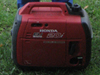 2Kabeltromle210 mSkærme, orange/hvide100Måltelt1Hjertestarter1Nødhjælpskasse1Startur, Regnly2Analog/digitalMålbanner1Uden stænger